网上代为祭扫操作流程第一步扫码关注“滨江民政”微信公众号。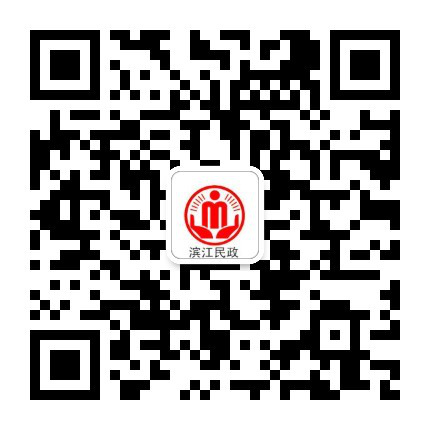 第二步点击底部自定义菜单“代为祭扫”按钮。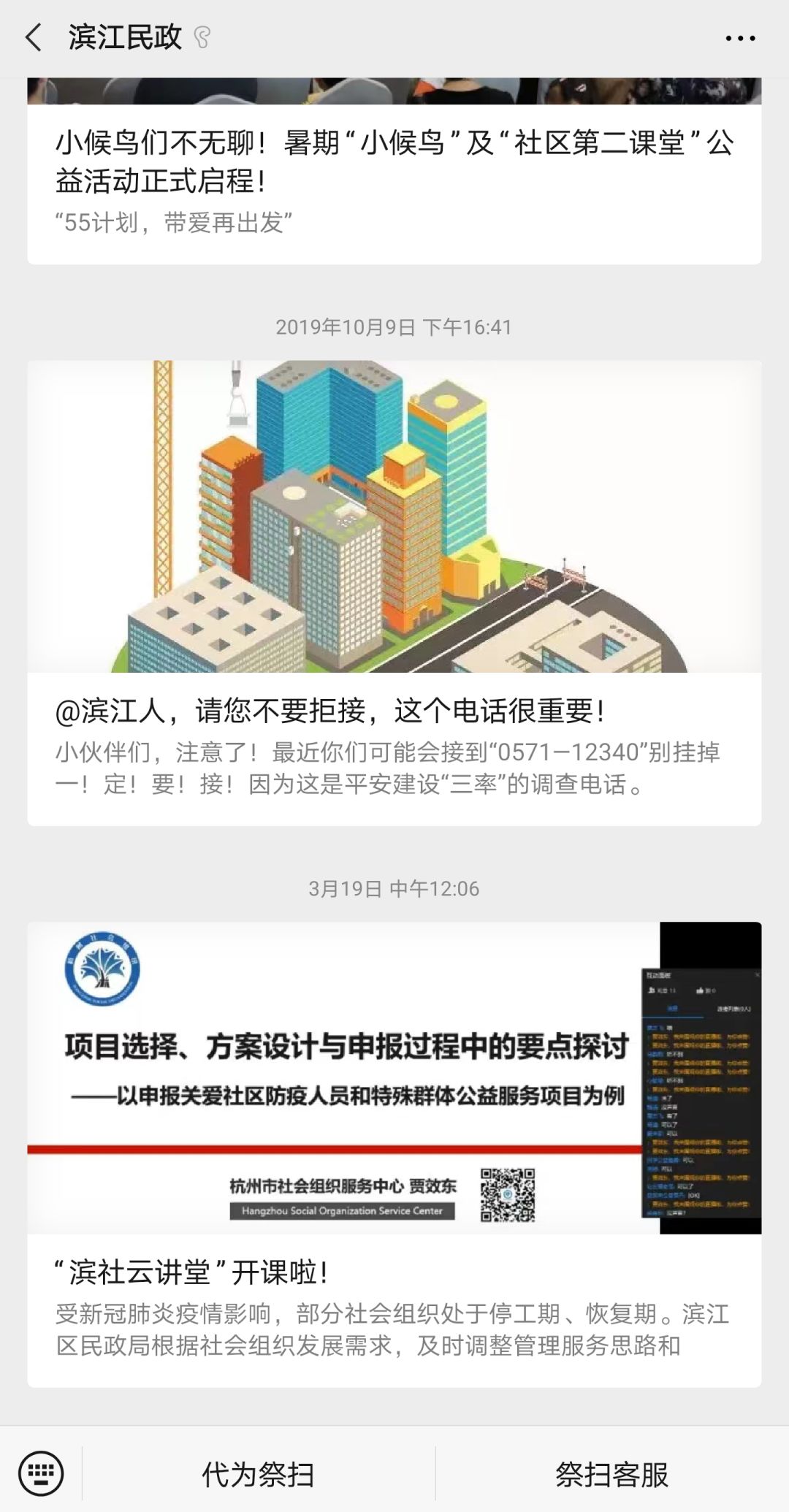  第三步仔细阅读流程及注意事项，准确填写公墓、墓穴信息、祭扫者信息、祭扫产品后提交预约。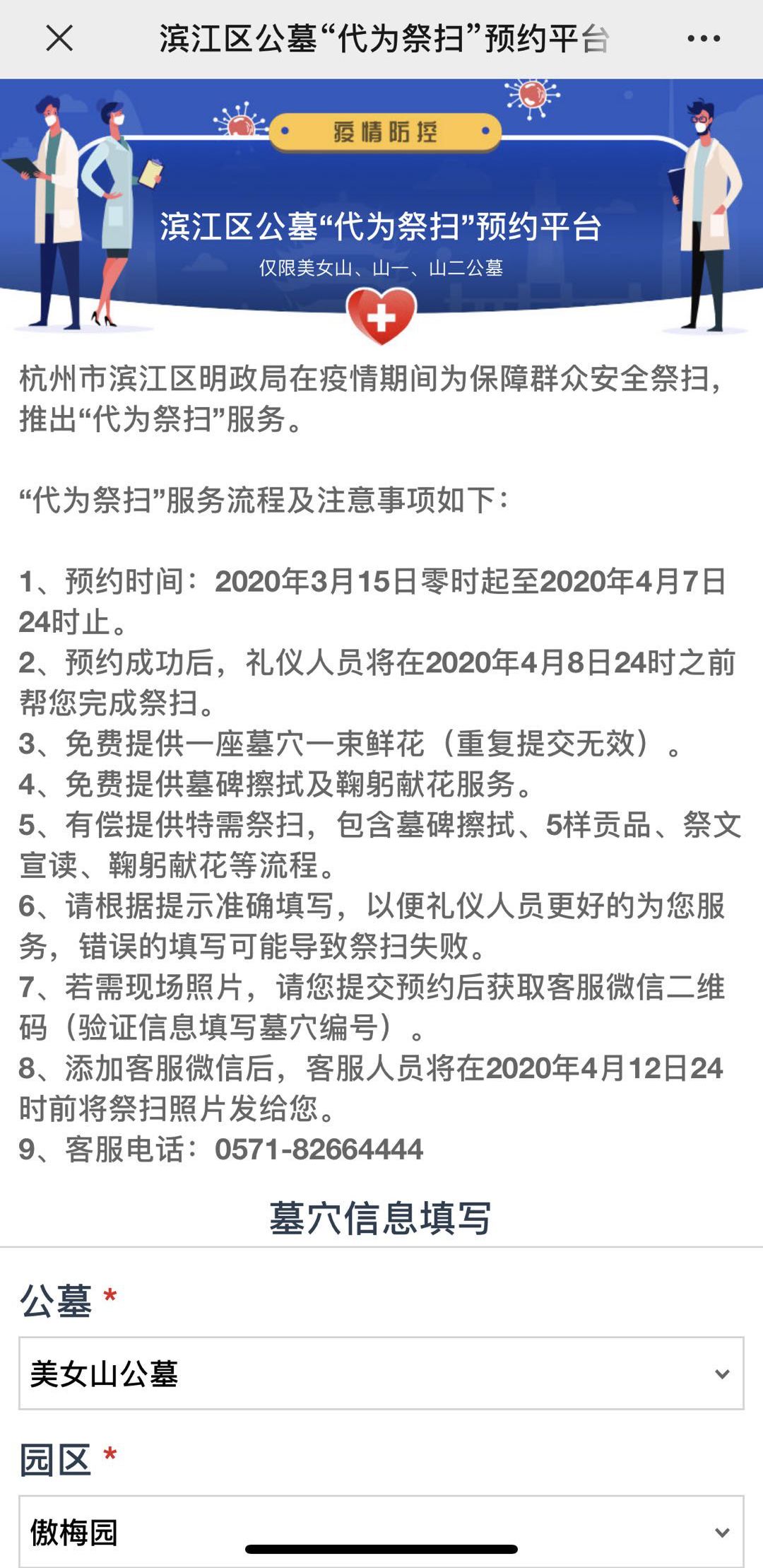 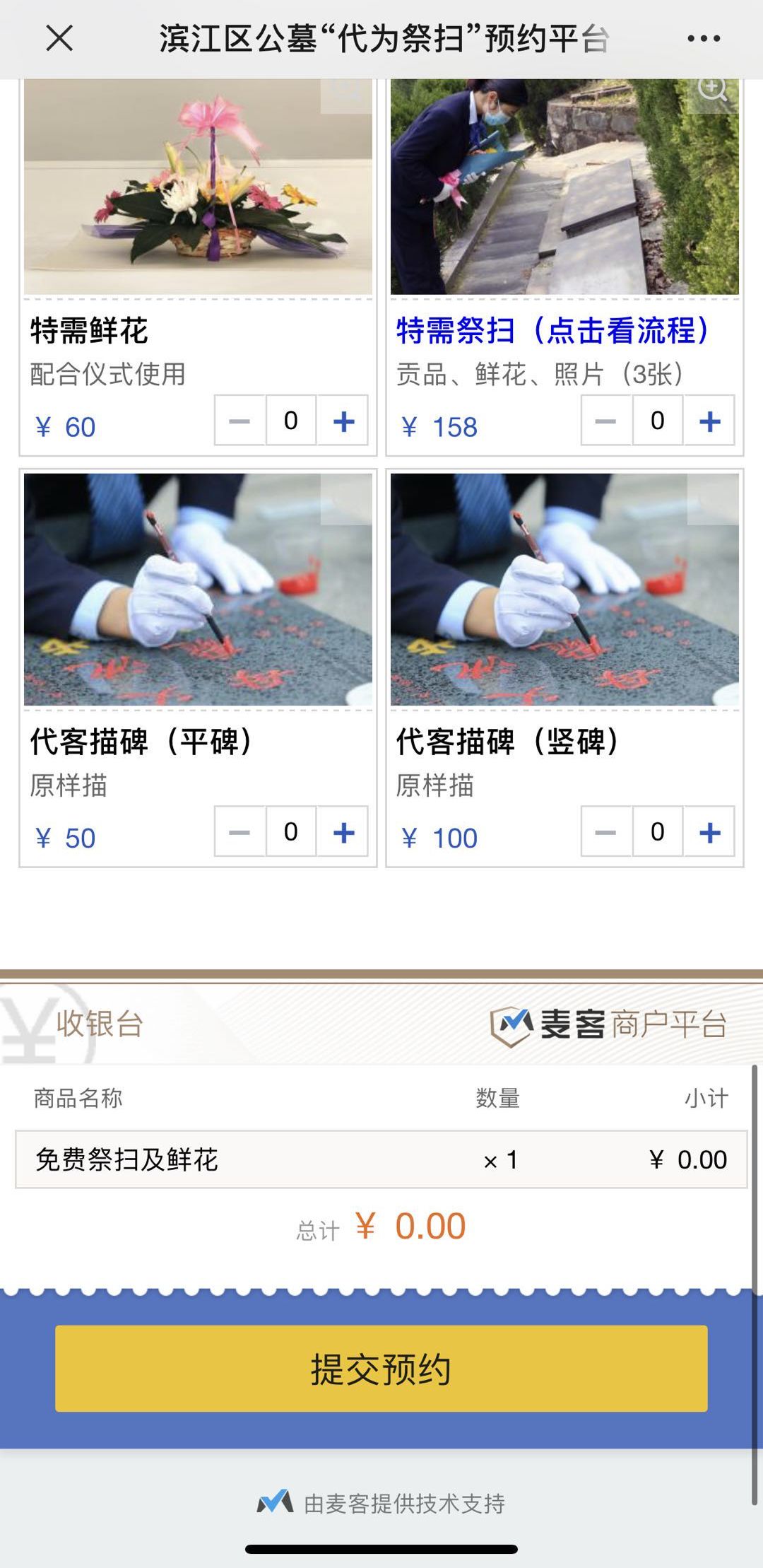 第四步点击“获取客服二维码”按钮添加对应公墓客服（验证信息填写墓穴编号）。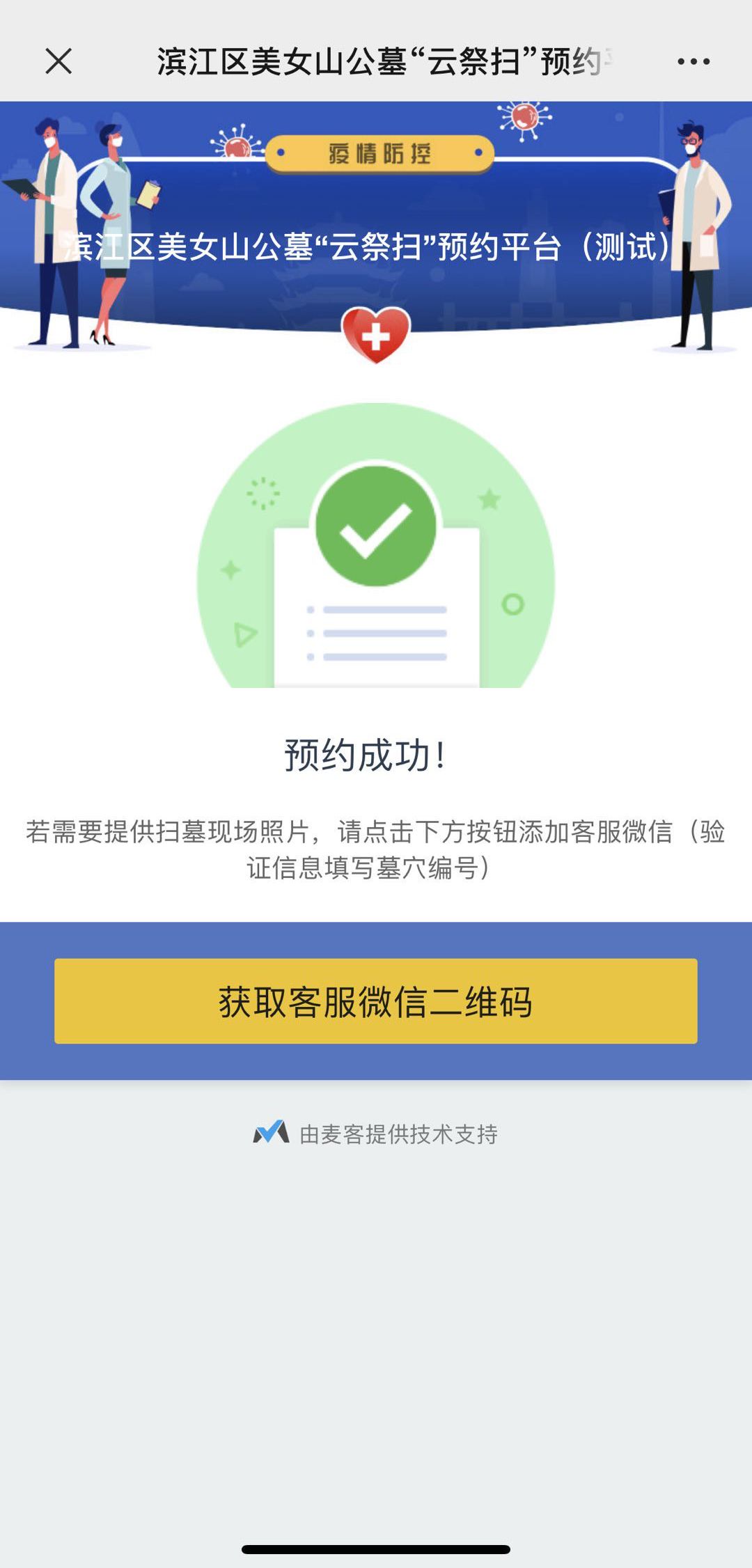 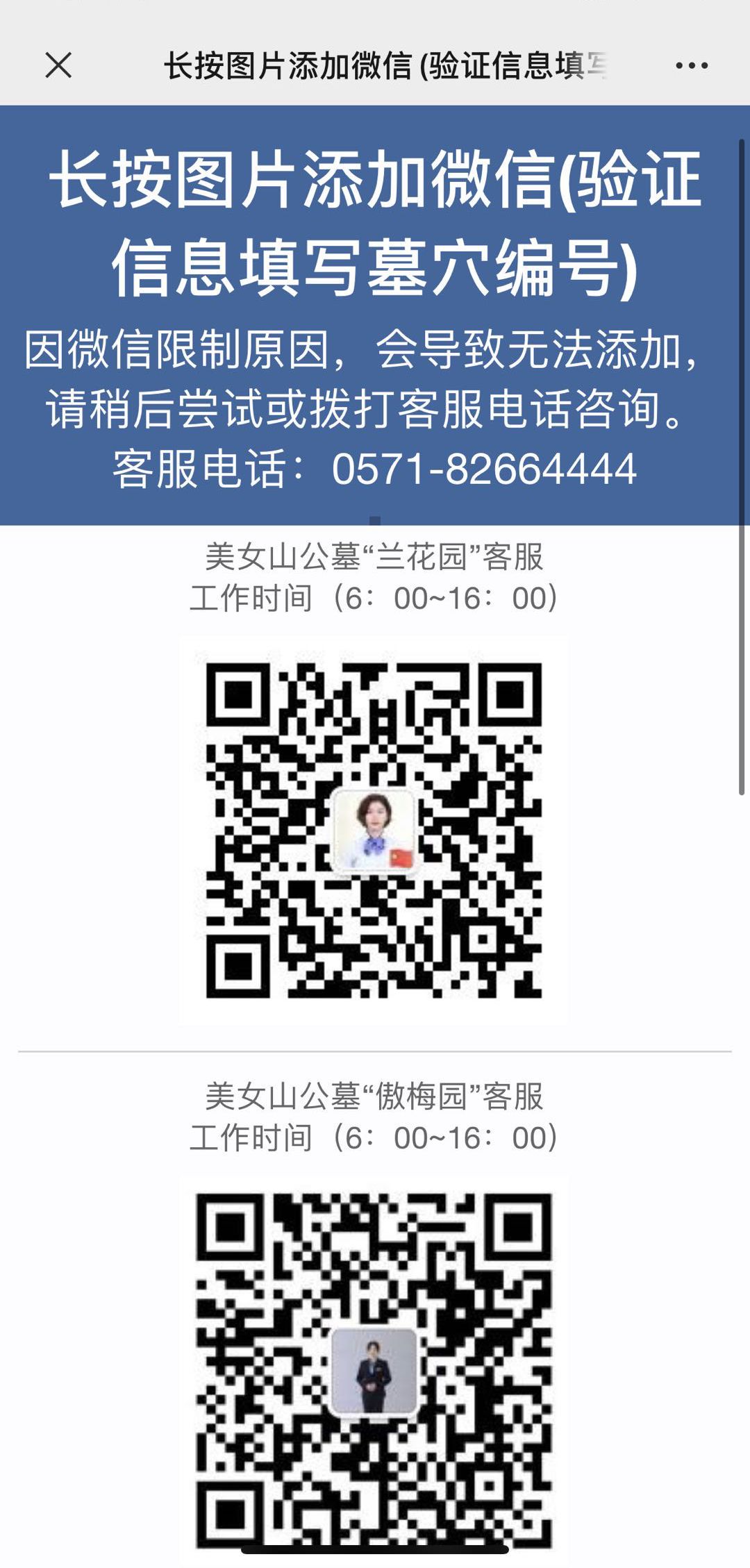 第五步等待祭扫完成，客服通过微信向对应祭扫者发送祭扫现场的照片或者视频。 具体流程如下：免费鲜花代客祭扫的流程为：1、鞠躬2、擦拭墓碑3、摆上鲜花4、鞠躬后离开5、仅为客户提供正面墓碑照片收费的代客祭扫的流程为：1、鞠躬2、擦拭墓碑3、摆上贡品4、放上鲜花并系上代表思念的黄丝带5、礼仪悼念词6、鞠躬后离开7、全程拍摄照片